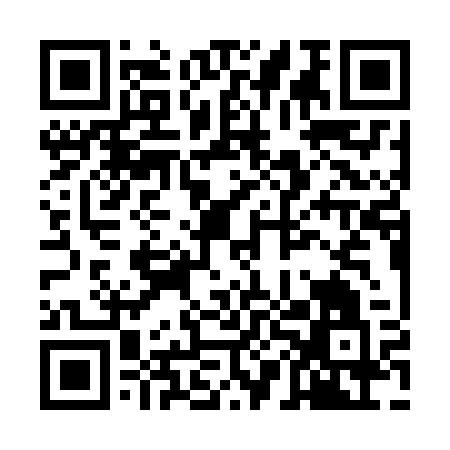 Ramadan times for Podence, PortugalMon 11 Mar 2024 - Wed 10 Apr 2024High Latitude Method: Angle Based RulePrayer Calculation Method: Muslim World LeagueAsar Calculation Method: HanafiPrayer times provided by https://www.salahtimes.comDateDayFajrSuhurSunriseDhuhrAsrIftarMaghribIsha11Mon5:135:136:4612:384:446:306:307:5712Tue5:125:126:4412:374:456:316:317:5813Wed5:105:106:4212:374:466:326:327:5914Thu5:085:086:4112:374:476:346:348:0115Fri5:065:066:3912:364:476:356:358:0216Sat5:055:056:3712:364:486:366:368:0317Sun5:035:036:3612:364:496:376:378:0418Mon5:015:016:3412:364:506:386:388:0619Tue4:594:596:3212:354:516:396:398:0720Wed4:574:576:3012:354:526:406:408:0821Thu4:554:556:2912:354:536:416:418:0922Fri4:544:546:2712:344:536:436:438:1023Sat4:524:526:2512:344:546:446:448:1224Sun4:504:506:2412:344:556:456:458:1325Mon4:484:486:2212:344:566:466:468:1426Tue4:464:466:2012:334:576:476:478:1527Wed4:444:446:1912:334:576:486:488:1728Thu4:424:426:1712:334:586:496:498:1829Fri4:404:406:1512:324:596:506:508:1930Sat4:384:386:1312:325:006:516:518:2131Sun5:375:377:121:326:007:527:529:221Mon5:355:357:101:316:017:537:539:232Tue5:335:337:081:316:027:557:559:253Wed5:315:317:071:316:037:567:569:264Thu5:295:297:051:316:037:577:579:275Fri5:275:277:031:306:047:587:589:296Sat5:255:257:021:306:057:597:599:307Sun5:235:237:001:306:068:008:009:318Mon5:215:216:581:296:068:018:019:339Tue5:195:196:571:296:078:028:029:3410Wed5:175:176:551:296:088:038:039:36